健康教育課程設計能讓學生與社區相關議題或生活經驗相連結，將所學運用在生活中特別設計寒假健康生活實踐課程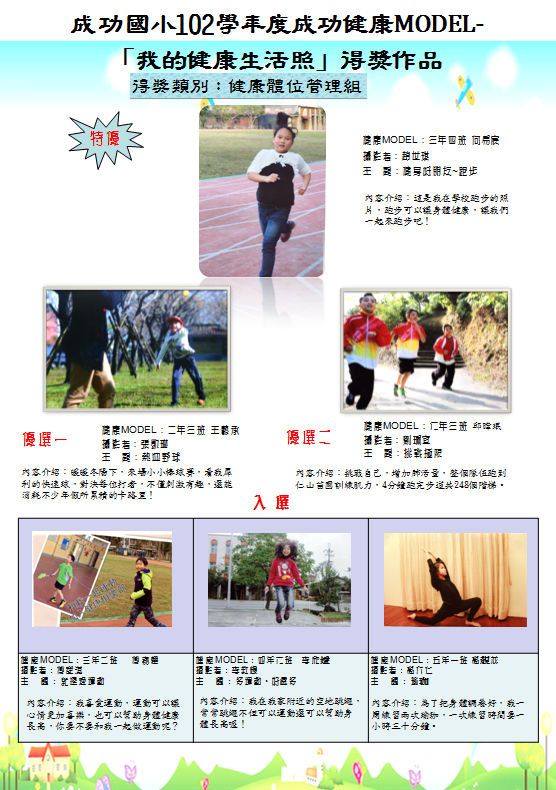 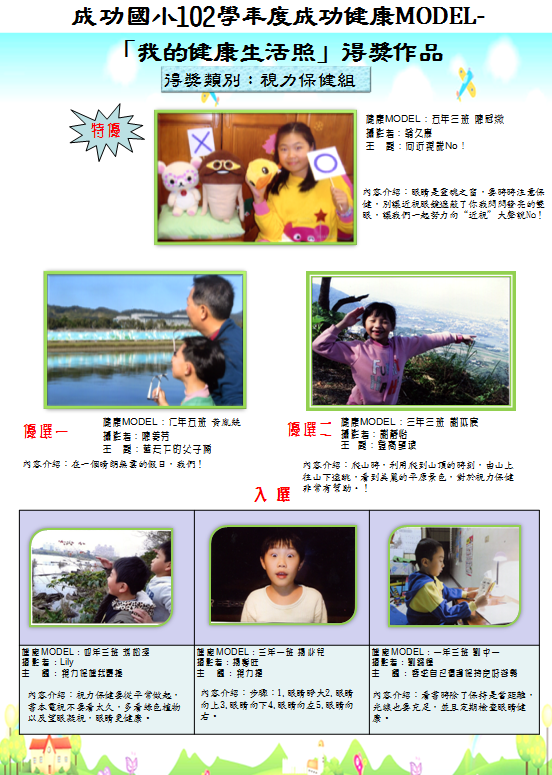 性別平等與性侵害防治教育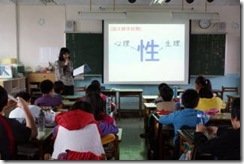 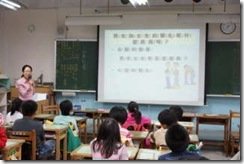 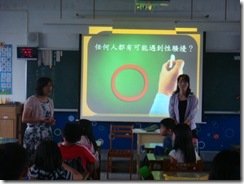 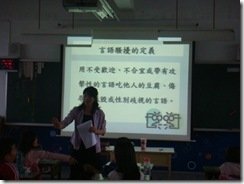 健康課營養飲食教學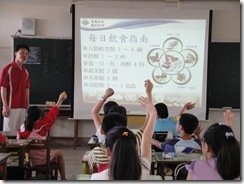 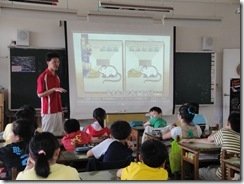 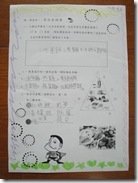 拒絕菸檳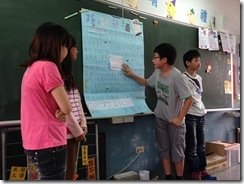 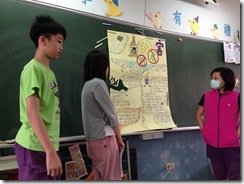 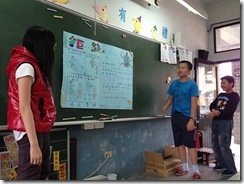 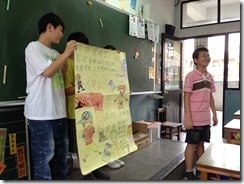 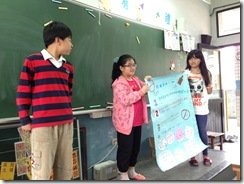 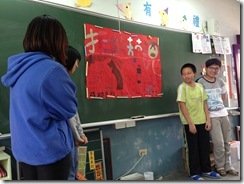 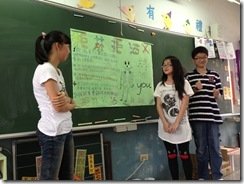 正確用藥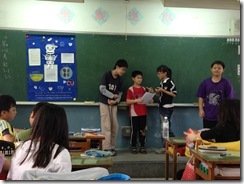 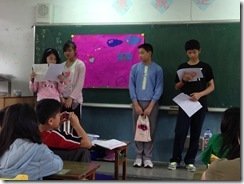 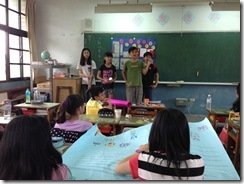 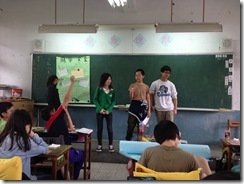 維持口腔衛生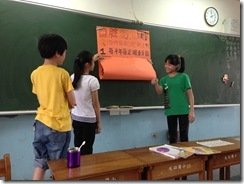 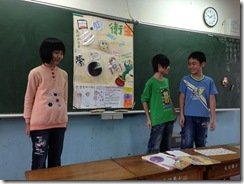 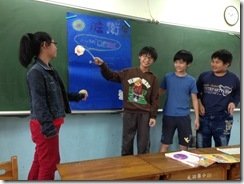 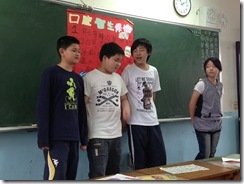 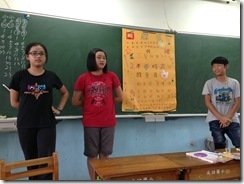 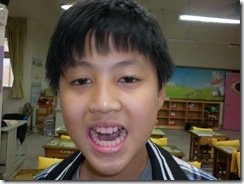 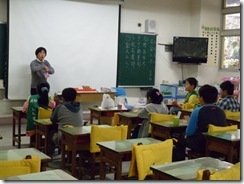 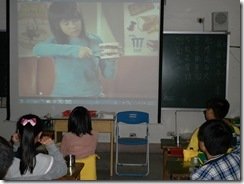 視力保健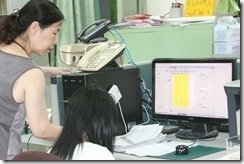 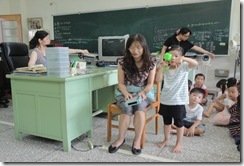 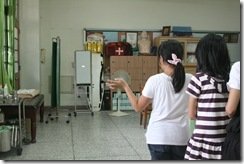 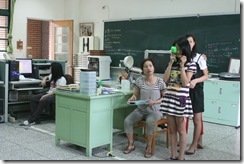 體位控制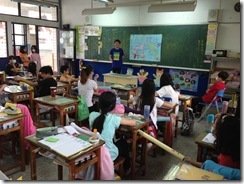 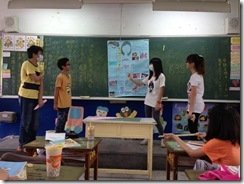 性教育(HIV/AIDS預防)教學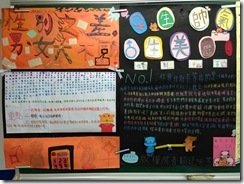 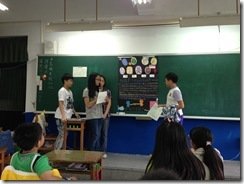 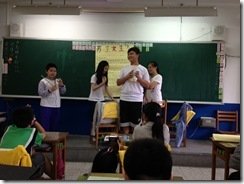 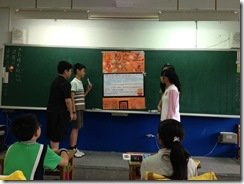 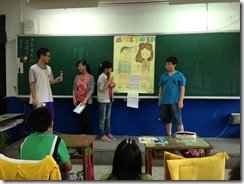 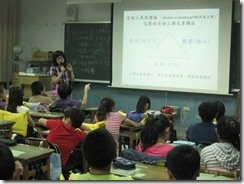 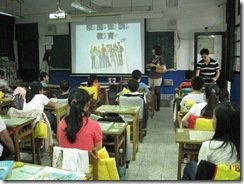 健康課教學小書分享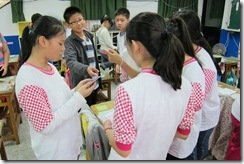 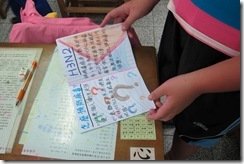 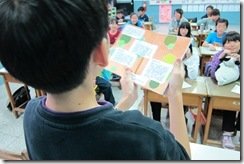 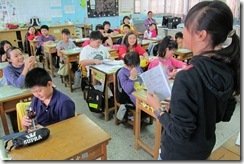 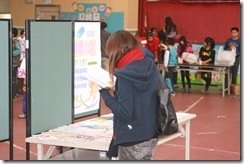 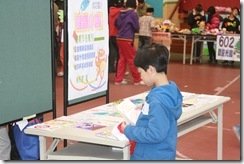 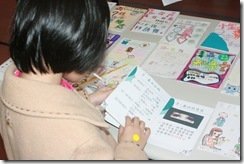 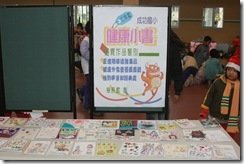 學生教學簡報設計如下：中醫與西醫-603林旻昱、魏明萱.ppt 603關於外食23.ppt 603爺爺過生日.ppt 603健體期中報告-王文晉.ppt 603食物中毒-252629.ppt 603毒品的介紹.ppt 603毒品口頭報告-22.32.31.ppt 健康外食技巧602.ppt 602營養family-26.29.30.ppt 602向毒品說不08.13.14.pptx 602外食有一套18.22.28.ppt 602中醫藥安全19.27.32要印.pptx 602中毒急救須知-12.17.33.pptx 